Publicado en Madrid el 07/05/2021 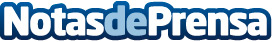 Repara tu Deuda Abogados cancela 99.260 € en Madrid con la Ley de la Segunda OportunidadEl despacho de abogados especializado en la Ley de Segunda Oportunidad lleva la mayoría de los casos de toda EspañaDatos de contacto:David Guerrero655 95 67 35Nota de prensa publicada en: https://www.notasdeprensa.es/repara-tu-deuda-abogados-cancela-99-260-en Categorias: Nacional Derecho Finanzas Madrid http://www.notasdeprensa.es